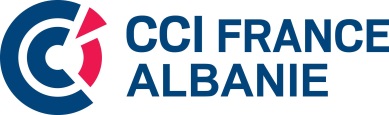 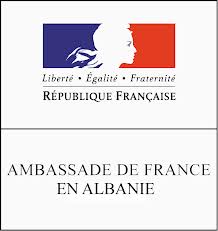 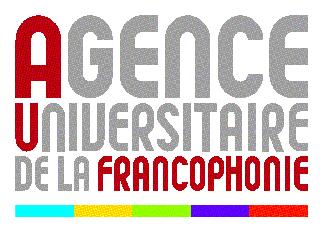 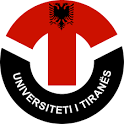 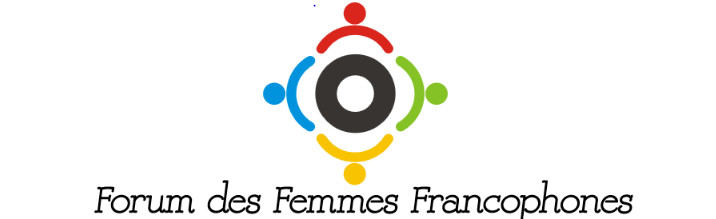 Ojekti :Ftesë për pjesëmarrje në Forumin e Grave Frankofone të angazhuara për një shoqëri më të mirë në Shqipëri. E nderuar Zonjë,Në kuadër të Pranverës së Frankofonisë 2017-të, Agjencia Universitare e Frankofonisë dhe Departamenti i Gjuhës Frënge i Universitetit të Tiranës, me mbështetjen e Ambasadës Franceze në Shqipëri dhe CCI France Albanie, ju ftojnë të merrni pjesë në takimin e parë të grave frankofone, në të cilin do të ndahen përvoja dhe pikëpamje mbi angazhimin e tyre në shoqërinë shqiptare.  Takimi do të zhvillohet të hënën, më 20 mars 2017, ora 17:30, pranë Hotel Diplomat 2 Fashion (Bulevardi Bajram Curri, Tiranë, Shqipëri). Debati do të animohet nga Znj. Esmeralda Kromidha, pedagoge pranë Universitetit të Tiranës.Nëpërmjet këtij takimi të parë ne dëshirojmë të nxjerrim në pah rolin e gruas frankofone në Shqipëri nëpërmjet veprimtarive të tyre të sukseshme në shërbim të zhvillimit të ekonomisë, të kulturës, të demokracisë, të shkencës si edhe krijimin e një rrjeti të grave frankofone, të cilat mund të zhvillojnë veprimtaritë përbashkëta në të ardhmen. Akset e diskutimit :Gratë frankofone në Shqipëri dhe angazhimi i tyre në politikë me qëllim zhvillimin e të drejta vetë tyre. Ky aks ka si qëllim të promovojë veprimtaritë e suksesshme për pjesëmarrjen e grave në jetën politike dhe në insitutcionet administrative.Gratë frankofone në krijimtarinë letrare dhe publicistikëKy aks ka si qëllim diskutimin mbi angazhimin e grave frankofone shkrimtare, gazetare të cilat janë aktive në jetën shoqërore të vendit si edhe të pasqyrojë gjithashtu mënyrën sesi kultura e tyre frankofone influencon dinamikën e krijimtarisë letrare dhe impaktin e publikimeve mbi problemet e jetës shoqëroro-kulturore.-  Gratë frankofone dhe arsimiKy aks do të lidhet me sfidat e edukimit dhe të formimit të grave, me rolin e grave frankofone për një arsim më të mirë të gjeneratës së re.Gratë fankofone dhe sipërmarrjaKy aks do t’i kushtohet angazhimit të grave frankofone për inovacionin, krijimin e ndërmarrjeve duke ndarë përvoja dhe sjellë këshilla për të gjitha ato të cilat do të donin të ndërmerrnin një nismë të tillë. Pjesëmarrja juaj në këtë aktivitet do të garantonte një orientim më të mirë si edhe një bashkërendim të veprimtarive të ardhshme. Takimi do të shoqërohet nga një kokteil.Duke jufalenderuarpërvëmendjenqë i kushtonikësajnisme, julutemZonjëtëpranonishprehjen e konsideratëssonëmëtëlartë.